4'lü Priz Kombinasyon Kutusu (IP66) Teknik Özellikleri(4'lü Priz Kombinasyon Kutusu (IP66) CEE Norm)Kombinasyon kutusunda 1 adet CEE Norm Trifaze Pano Prizi 32A (IP66/IP67)400V h:6 3P+N+T , 3 adet CEE Norm Monofaze Pano Prizi 16A (IP66/IP67)230V h:6 2P+T  bulunacaktır.Kombinasyon kutusunda 1 adet 40A 4P 30mA kaçak akım koruma anahtarı bulunacaktır. Kombinasyon kutusunda her monofaze priz için 16A Otomatik Sigorta, trifaze priz için 32A otomatik sigorta bulunacaktır.Kombinasyon Kutusu, şeffaf kapaklı olacak, şeffaf kapaklı bölme asma kilit takılarak güvenlik altına alınabilecek, Koruma Sınıfı IP66 olacaktır. Kombinasyon kutusunda bulunan trifaze prizler IP66 koruma sınıfına sahip olacaktır. Kombinasyon kutusunda bulunan monofaze prizler, IP66 koruma sınıfına sahip olacaktır.Kombinasyon kutusunun gövde malzemesi, teknopolimer malzemeden imal edilmiş olacak, ürünü depolama sıcaklığı -30°C - +70°C arasında olabilecek, çalışma sıcaklığı -25°C - +50°C olacak, mekanik dayanımı IK08 kategorisinde olacaktır.Kombinasyon panosu içindeki tüm bağlantıları yapılmış, kullanıma hazır olacaktır. Kombinasyon panosuna girişler rekorla yapılacaktır. Kombinasyon panosunun duvara montaj ayakları dahil genişliği en fazla 30 cm. olacaktır. Temsili Görsel ; 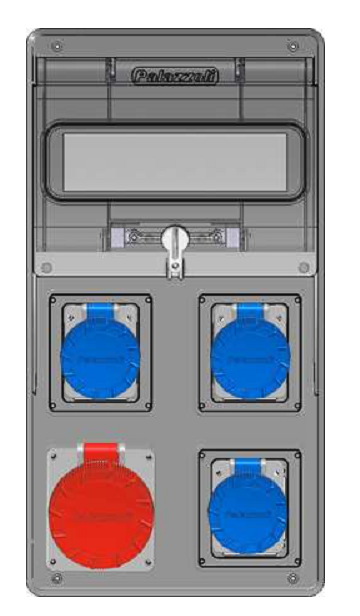 